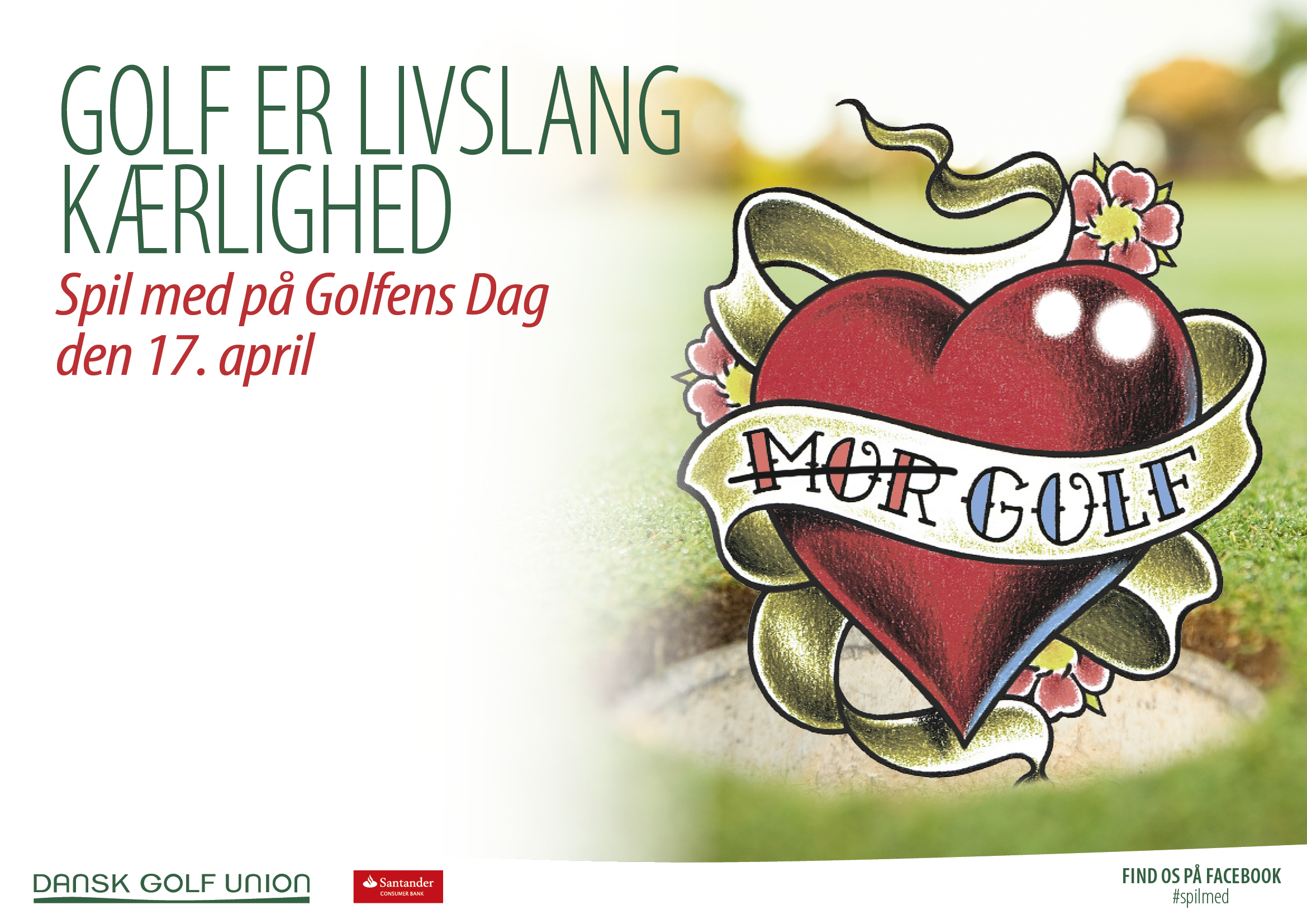 OverskriftTekstKlubnavn Golfklub